ЧЕРКАСЬКА МІСЬКА РАДА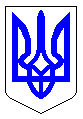 ЧЕРКАСЬКА МІСЬКА РАДАВИКОНАВЧИЙ КОМІТЕТРІШЕННЯВід 06.03.2018 № 137Про нагородженняРозглянувши клопотання в.о. директора департаменту архітектури                     та містобудування Черкаської міської ради Скорика М.Г. (вх. № 3461-01-29  від 01.03.2018), згідно з Програмою фінансування заходів, пов’язаних                            із нагородженням міськими відзнаками громадян, трудових колективів                       на 2016-2020 роки, затвердженої рішенням Черкаської міської ради                             від 13.09.2016 № 2-899, Положенням про грамоту виконавчого комітету Черкаської міської ради, затвердженого рішенням Черкаської міської ради від 01.11.2017 № 2-2485 «Про затвердження положень про відзначення міськими нагородами» (зі змінами) відповідно, керуючись ст. 59 Закону України «Про місцеве самоврядування в Україні», виконавчий комітет Черкаської міської ради ВИРІШИВ: 	1. За високий професіоналізм, сумлінну багаторічну працю                                    та розбудову місцевого самоврядування, а також  із нагоди відзначення Міжнародного дня прав жінок і миру (08.03.2018), нагородити грамотами виконавчого комітету Черкаської міської ради працівників департаменту архітектури та містобудування Черкаської міської ради:1.1. Вагіну Світлану Борисівну, головного спеціаліста;1.2.	Бойко Лесю Миколаївну, головного спеціаліста відділу контрольно-договірної роботи; 1.3. Скрипник Вікторію Вікторівну, головного спеціаліста відділу містобудівного кадастру та ГІС управління планування та архітектури;1.4. Третяк Наталію Василівну, заступника начальника відділу роботи з юридичними особами управління земельних ресурсів                                         та землеустрою;1.5. Сердюк Валентину Володимирівну, головного спеціаліста відділу забудови управління планування та архітектури;1.6. Лещенко Наталію Анатоліївну,  заступника начальника відділу юридичного забезпечення;1.7.	Жупаненко Ірину Олександрівну, заступника начальника відділу бухгалтерського обліку та звітності;1.8. Пухир Людмилу Юріївну,  начальника відділу бухгалтерського обліку та звітності;1.9. Ярему Людмилу Григорівну,  начальника відділу роботи                              з фізичними особами управління земельних ресурсів та землеустрою;1.10. Шепер Анну Василівну, начальника відділу документообігу                      та адміністративного забезпечення;1.11.	Слесаренко Ларису Миколаївну, заступника директора департаменту – начальника управління будівництва.2. Контроль за виконанням рішення покласти на директора департаменту організаційного забезпечення Маліщук Л.М.Міський голова								А.В. Бондаренко